BIÊN BẢN HỌP (1).............................CÔNG TY (2)………………………………………………………….(V/v: Giao dịch các Hợp đồng Kỳ hạn tiêu chuẩn hàng hóa đối với các mặt hàng giao dịch có điều kiện và nộp Khoản Hỗ trợ rủi ro thanh toán tại Sở Giao dịch Hàng hóa Việt Nam)THỜI GIAN, ĐỊA ĐIỂM VÀ MỤC ĐÍCH CUỘC HỌPThời gian tiến hành họp: lúc .....h........ngày …. tháng…..năm ......Địa điểm họp: Tại địa chỉ (3)..........................................................................................của (2)........................................... Mã số doanh nghiệp: .......................do.........................cấp lần đầu ngày................................... Tại (4)........................................................Mục đích cuộc họp: Thảo luận về việc giao dịch Hợp đồng Kỳ hạn tiêu chuẩn hàng hóa đối với các mặt hàng giao dịch có điều kiện và nộp Khoản Hỗ trợ rủi ro thanh toán tại Sở Giao dịch Hàng hóa Việt Nam (MXV).THÀNH PHẦN THAM DỰChủ tọa cuộc họp: Ông/Bà.......................................Chức vụ:.............................................Thư ký cuộc họp: Ông/Bà.......................................Chức vụ:.............................................Cổ đông/Thành viên có mặt:Ông/Bà......................................................Chức vụ:..........................................................Ông/Bà......................................................Chức vụ:..........................................................Ông/Bà......................................................Chức vụ:.......................................................Cổ đông/Thành viên vắng mặt: ................. Thành viên/Cổ đông.Căn cứ số Cổ đông/Thành viên có mặt và điều kiện họp Đại hội đồng cổ đông/Hội đồng quản trị/Hội đồng thành viên quy định tại Điều lệ Công ty và quy định pháp luật, cuộc họp này được tiến hành hợp lệ.NỘI DUNG CUỘC HỌPCác Cổ đông/Thành viên tham dự cùng thảo luận về việc giao dịch Hợp đồng Kỳ hạn tiêu chuẩn hàng hóa đối với các mặt hàng giao dịch có điều kiện bao gồm: Hạn mức giao dịch đề xuất và nộp Khoản Hỗ trợ rủi ro thanh toán tại MXV;Các Cổ đông/Thành viên đồng ý chấp thuận mọi điều kiện do MXV ban hành khi thực hiện giao dịch Hợp đồng Kỳ hạn tiêu chuẩn hàng hóa các mặt hàng giao dịch có điều kiện.KẾT QUẢ CUỘC HỌPSau khi biểu quyết, kết quả kiểm phiếu thể hiện tỷ lệ …….. phiếu biểu quyết của các Cổ đông/các Thành viên Hội đồng quản trị/Thành viên Hội đồng thành viên đồng ý tán thành cho các nội dung sau:Quyết định giao dịch Hợp đồng Kỳ hạn tiêu chuẩn hàng hóa đối với các mặt hàng giao dịch có điều kiện và chấp thuận mọi điều kiện do MXV ban hành để giao dịch loại Hợp đồng này tại MXV.Ý kiến biểu quyết:Biểu quyết thông qua nội dung tại cuộc họp như sau:Số phiếu biểu quyết nhất trí: ……. phiếu tương ứng 100% số phiếu có quyền biểu quyết.Số phiếu biểu quyết không nhất trí: 0 phiếuSố phiếu trống: 0 phiếuQuyết định đề xuất hạn mức giao dịch dự kiến và nộp Khoản Hỗ trợ rủi ro thanh toán trước khi thực hiện giao dịch theo quy định của MXV.Đề xuất hạn mức giao dịch khi được chấp thuận giao dịch: ……. Lot;Số tiền nộp Khoản Hỗ trợ rủi ro thanh toán: …………………………Bằng chữ: ….đồng.Ý kiến biểu quyết:Biểu quyết thông qua nội dung tại cuộc họp như sau:Số phiếu biểu quyết nhất trí: ……. phiếu tương ứng 100% số phiếu có quyền biểu quyết.Số phiếu biểu quyết không nhất trí: 0 phiếuSố phiếu trống: 0 phiếuGiao Người đại diện theo pháp luật của Công ty ký Bản Cam kết, Giấy đề nghị và thực hiện các thủ tục cần thiết khác để giao dịch các mặt hàng giao dịch có điều kiện theo quy định của MXV và quy định pháp luật.Ý kiến biểu quyết:Biểu quyết thông qua nội dung tại cuộc họp như sau:Số phiếu biểu quyết nhất trí: ……. phiếu tương ứng 100% số phiếu có quyền biểu quyết.Số phiếu biểu quyết không nhất trí: 0 phiếuSố phiếu trống: 0 phiếuÔng/Bà …………………………………..  có trách nhiệm báo cáo với Đại hội đồng cổ đông, Hội đồng quản trị/Hội đồng thành viên về kết quả công việc.Ý kiến biểu quyết:Biểu quyết thông qua nội dung tại cuộc họp như sau:Số phiếu biểu quyết nhất trí: ……. phiếu tương ứng 100% số phiếu có quyền biểu quyết.Số phiếu biểu quyết không nhất trí: 0 phiếuSố phiếu trống: 0 phiếuCuộc họp kết thúc vào hồi……….phút cùng ngày. Biên bản được đọc lại cho các Cổ đông/Thành viên Hội đồng quản trị/Thành viên Hội đồng thành viên nghe và đã được các Cổ đông/Thành viên nhất trí thông qua. Biên bản được lập thành 02 (hai) bản, lưu lại Công ty.CÁC CỔ ĐÔNG/THÀNH VIÊN KHÁC(Tất cả các Cổ đông/Thành viên tham dự cuộc họp ký và ghi rõ họ tên)(1): Đại hội đồng cổ đông/Hội đồng quản trị đối với Công ty Cổ phần; Hội đồng thành viên đối với Công ty TNHH hai thành viên trở lên, hoặc Công ty TNHH một thành viên do tổ chức làm chủ sở hữu.(2): Tên Công ty ghi đầy đủ theo Giấy chứng nhận đăng ký doanh nghiệp.(3): Địa chỉ trụ sở ghi theo Giấy chứng nhận đăng ký doanh nghiệp.(4): Địa chỉ nơi tổ chức họp. Nếu trùng với địa chỉ trụ sở Công ty trên Giấy chứng nhận đăng ký doanh nghiệp thì bỏ không ghi mục (4).(2)………………………………….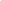 Số:…………CỘNG HÒA XÃ HỘI CHỦ NGHĨA VIỆT NAMĐộc lập – Tự do – Hạnh phúc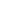 Ngày…….tháng…….năm……THƯ KÝ CUỘC HỌP(Ký và ghi rõ họ tên)CHỦ TỌA CUỘC HỌP(Ký và ghi rõ họ tên)